Updated October 2023 Maryellen Brunson McClain, PhD, NCSP, LP Associate Professor of School Psychology, Indiana University Bloomington Phone: 812.856.8036 | Email: mcclainm@iu.edu The College of Wooster, Wooster, OH  Professional Experience 	 	 	 2022-present 	 	Associate Professor of School Psychology  	 	 	Department of Counseling & Educational Psychology  	 	 	Indiana University Bloomington  	 	 	Bloomington, IN 2016-2022 	 	Assistant Professor of Psychology  	 	 	Department of Psychology  	 	 	Utah State University Logan, UT 2016-2022 	Core Faculty, Utah Regional Leadership and Education in Neurodevelopmental and Related Disabilities (URLEND)  	Utah State University   	Logan, UT 2016-present 	Director, Autism & Neurodiversity Lab  	Indiana University (2022-present), Bloomington, IN  	Utah State University (2016-2022), Logan, UT 2015-2016 	Postdoctoral Fellowship (APPIC Accredited)  	University of Tennessee Health Science Center  	Department of Psychiatry   	Boling Center for Developmental Disabilities   	Memphis, TN 2014-2015 	Predoctoral Psychology Internship (APA & APPIC Accredited) University of Tennessee Professional Psychology Internship Consortium  University of Tennessee Health Science Center  Memphis, TN 2008-2010  	 	Research Assistant   	 	 	The Treatment and Research Institute for Autism Spectrum Disorders (TRIAD)  	 	 	Vanderbilt Kennedy Center  Nashville, TN Administrative Experience 2023-present 	 	Program Director and Director of Clinical Training  	 	 	School Psychology Doctoral Program  	 	 	Department of Counseling & Educational Psychology  	 	 	Indiana University Bloomington  	 	 	Bloomington, IN 2023-present 	 	Director, Learning & Developmental Evaluation Clinic  	 	 	School of Education  	 	 	Indiana University Bloomington  	 	 	Bloomington, IN 2021-2022 	 	Director, Integrated Assessment Division  	 	 	Sorenson Legacy Foundation Center for Clinical Excellence  	 	 	Utah State University Logan, UT 2021-2022 	 	Director of Clinical Training   	 	 	School Psychology Program  	 	 	Department of Psychology  	 	 	Utah State University  	 	 	Logan, UT 2019-2022 	 	Supervisor/Director Advanced Psychology Practicum and Postdoctoral Fellowship  	 	 	Integrated Assessment Division  	 	 	Sorenson Legacy Foundation Center for Clinical Excellence  	 	 	Utah State University Logan, UT Licenses and Certifications Licensed Psychologist       	Indiana (#20043642A) Utah (#10464447-2501) Nationally Certified School Psychologist (#46902) Autism Diagnostic Interview – Revised (ADI-R) Introductory Training, University of California, San  Francisco, Department of Psychiatry, San Francisco, CA, September 4 – October 15, 2020 (6 week  virtual training due to COVID-19) Autism Diagnostic Observation Schedule – Second Edition (ADOS-2) Advanced/Research Workshop,  University of California, San Francisco, Department of Psychiatry, San Francisco, CA, 2018 Autism Diagnostic Observation Schedule – Second Edition (ADOS-2) Clinical Workshop, Purdue  University, West Lafayette, IN, 2012 UCLA Peers Certified Provider Publications, Peer Reviewed *Denotes graduate student °Denotes postdoctoral fellow, ^Denotes undergraduate student +Denotes LEND trainee Note: 5-year impact factor is used when available. +Denotes journal impact factor the year the manuscript was published if 5-year IF not available. Accepted/In Press 50. 	*Golson, M.E., McClain, M.B., *Ha, J., Stigler, R., *Bera, J., *Bakner, K., Gibson, A. (accepted). A systematic review of ADHD knowledge measures and their psychometric properties. Journal of Pediatric Psychology. Impact Factor: 3.992. 1st Quartile (Developmental & Educational Psychology). 49. McClain, M.B., *Golson, M.E., *Haverkamp, C.R., Harris, B., Schwartz, S.E., Wynn, C. (2023, online first). Caregiver perceptions of social communication and interaction: Development and validation of the SCIPS. Journal of Autism and Developmental Disorders. Impact Factor: 5.671. 1st Quartile (Developmental & Educational Psychology). 48. Quick, C., Harris, B., Golson, M. E., McClain, M. B., Shahidullah, J. D. (accepted). Schoolclinic care coordination to improve equitable and efficient autism identification. Journal of Educational & Psychological Consultation. 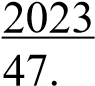 *Golson, M.E., McClain, M.B., Gormley, M., O’Dell, S., *+Roanhorse, T.T., +Yang, Nai-Jiin, Kettlewell, P., & Shahidullah, J.D. Pediatric residents’ ADHD knowledge and practices. (2023, online first). Clinical Pediatrics.  Impact Factor: 1.783. 3rd Quartile (Pediatrics, Perinatology, and Child Health). https://doi.org/10.1177/00099228231163687 46. McClain, M.B., Schwartz, S.E., *Bera, J., Farmer, R., Serang, S., Harris, B., *Golson, M.E. (2023). Vineland-3 Measurement Non-Invariance in Children with and without Intellectual and Developmental Disabilities. American Journal on Intellectual and Developmental Disabilities, 128(4), 334-343. Impact Factor: 2.052. 1st Quartile (Arts & Humanities).  45. McClain, M.B., Yoho, S.E., Drill, R.B., *Haverkamp, C.R., Schwartz, S.E., Barker, B.A., *Longhurst, D.N., & °Upton, S.R. (2023, online first). Reading Skills and Background Noise in Autistic and Non-Autistic Children: A Pilot Study. Contemporary School Psychology.		Impact Factor: N/A. Quartile: N/A. 44. 	Schmidt, J., Harris, B., McClain, M.B., & *Benallie, K.J. (2023). Evaluating Psychometric Properties of Common Autism Educational Identification Measures Through a Culturally and Linguistically Responsive Lens. Psychology in the Schools, 60(2), 312-328. +Impact Factor: 1.247. 2nd Quartile (Developmental and Educational Psychology).  Cited 1 time. 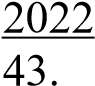 Aller, T.B., Barrett, T.S., Levin, M.E., & McClain, M.B. (2022). Measuring psychological flexibility in autistic adults: The validity and reliability of the AAQ-II, BEAQ, and VQ. Journal of Contextual Behavioral Science, 26, 125-133. +Impact Factor: 5.138. 1st Quartile (Applied Psychology). 42. *Benney, C.M., *Cavender, S.C., McClain, M.B., Callan, G., & Pinkelman, S.E. (2022). The effects of mindfulness on reading fluency, self-efficacy, and academic stress for a student with SLD: A pilot study. Contemporary School Psychology, 26, 410-421.		Impact Factor: N/A. Quartile: N/A.  Cited 5 times. 41. 	+Bono, L., *+Haverkamp, C.R., +Lindsay, R, +Freedman, R., McClain, M.B., & Simonsmeier, V. (2022) Assessing Interdisciplinary Trainee ASD Knowledge. Journal of Autism and Developmental Disorders, 52, 276-391. Impact Factor: 5.671. 1st Quartile (Developmental & Educational Psychology). Cited 6 times. 40. Gardner, L., Campbell, J.M., Gilchrest, C., McClain, M.B., & Shahidullah, J.D. (2022). SchoolClinic Collaboration for Autism Spectrum Disorder Assessment: Interprofessional Considerations. Psychology in the Schools, 59(7), 1308-1318. +Impact Factor: 1.247. 2nd Quartile (Developmental and Educational Psychology). Cited 7 times. 39. *Golson, M.E., *Benallie, K., *Benney, C.M., Schwartz, S.E., McClain, M.B., & Harris, B. (2022, online first). Current State of ASD Knowledge in the General Population of the United States. Research in Autism Spectrum Disorders. https://doi.org/10.1016/j.rasd.2021.101886 Impact Factor: 3.275. 1st Quartile (Clinical Psychology). Cited 5 times. 38. 	*Golson, M.E., *Benallie, K.J., *Roanhorse, T.T., *Haverkamp, C.R., *Ficklin, E., McClain, M.B., & Aguilar, L.N. (2022, online first). A Systematic Review of Indigenous Representation in School Psychology Research. Canadian Journal of School Psychology. https://doi.org/10.1177/08295735221143820 Impact Factor: 1.457. 3rd Quartile (Developmental & Educational Psychology). 37. *Golson, M.E., *Haverkamp, C.R., *Ficklin, E., McClain, M.B., & Harris, B. (2022). Cultural Differences in Social Communication and Interaction: A Gap in Autism Research. Autism Research, 15(2), 208-214.		Impact Factor: 7.525. 1st Quartile (Genetics [clinical]). Cited 4 times. 36. *Golson, M.E., *Haverkamp, C.R., McClain, M.B., Schwartz, S.E., ^Ha, Jennifer, Harris, B., & *Benallie, K.J. (2022). Influences of Student Race/Ethnicity and Sex on Autism Special Education Classification Considerations. Autism, 26(6), 1423-1435.	Impact Factor: 7.271 1st Quartile. Cited 2 times. 35. *Golson, M.E., McClain, M.B., *Roanhorse, T.T., Domenech Rodriguez, M.M., Galliher, R.V. (2022, online first). The Experience of ADHD as Reported by Racially and Ethnically Minoritized Adolescents: a Survey‑Based Phenomenological Investigation. Journal of Racial and Ethnic Health Disparities. https://doi.org/10.1007/s40615-022-01436-x  	Impact Factor: 3.307. 1st Quartile (Anthropology). 34. *Golson, M.E., *Roanhorse, T.T., McClain, M.B., Galliher, R., & Domenech Rodriguez M.M. (2022). School-Based ADHD Services: Perspectives from Racially and Ethnically Minoritized Students. Psychology in the Schools, 59(4), 726-743. +Impact Factor: 1.247. 2nd Quartile (Developmental and Educational Psychology). Cited 1 time. 33. ^Ha, Jennifer, McClain, M.B., Covington, B., & *Golson, M.E. (2022). A Brief Video Intervention for Increasing Autism Knowledge in a General Population Sample. Journal of Autism & Developmental Disorders, 52, 5058-5063.	Impact Factor: 4.176. 1st Quartile (Developmental & Educational Psychology). Cited 4 times. 32. Harris, B., McClain, M.B., O’Leary, S., & Shahidullah, J.D. (2022). International perspectives on the educational impact of COVID-19 for children with disabilities [Invited Letter to the Editor]. Journal of Developmental and Behavioral Pediatrics, 43(3), e216-e217.	+Impact Factor: 2.056. 1st Quartile (Pediatrics, Perinatology, and Child Health). 31. 	McClain, M.B., *Golson, M.E., & Murphy, L.E. (2022, online first). Executive functioning skills in early childhood children with autism, intellectual disability, and co-occurring autism and intellectual disability. Research in Developmental Disabilities. https://doi.org/10.1016/j.ridd.2021.104169 Impact Factor: 3.586. 1st Quartile (Clinical Psychology). Cited 3 times. 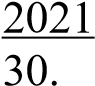 Azad, G., McClain, M.B., *Haverkamp, C.R., Maxwell, B., & Shahidullah, J.D. (2021, online first). Interagency collaboration for pediatric autism spectrum disorder: Perspectives of community-based providers. Journal of Interprofessional Education & Practice. doi.org/10.1016/j.xjep.2021.100433	Impact Factor: N/A. 3rd Quartile (Education). Cited 8 times. 29. 	*Benallie, K.J, McClain, M.B., *Bakner, K.E., *Roanhorse, T.T., & ^Ha, J. (2021, online first). Executive Functioning in Children with ASD+ADHD and ASD+ID: A Systematic Review. Research in Autism Spectrum Disorders. doi.org/10.1016/j.rasd.2021.101807 Impact Factor: 3.275. 1st Quartile (Clinical Psychology). Cited 8 times. 28. 	Bundock, K., Callan, G., Longhurst, D., Rolf, K.R., *Benney, C.M., McClain, M.B. (2021). Mathematics intervention for college students with learning disabilities: A pilot study targeting rate of change. Insights on Learning Disabilities: From Prevailing Theories to Validated Practices, 18(1), 1-18. Impact Factor: N/A. Quartile: N/A. Cited 1 time. 27. Harris, B., McClain, M.B., O’Leary, S., & Shahidullah, J.D. (2021). Implications of COVID-19 on school services for children with disabilities: Opportunities for interagency collaboration. Journal of Developmental and Behavioral Pediatrics, 42(3), 236-239.	+Impact Factor: 2.056. 1st Quartile (Pediatrics, Perinatology, and Child Health). Cited 12 times. 26. *Haverkamp, C.R., McClain, M.B., Harris, B., & *Cavender, S.C. (2021). Syllabi content analysis of courses that include ASD assessment in school psychology graduate programs. Research and Practice in the Schools, 8(1), 51-61. Impact Factor: N/A. Quartile: N/A. 25. 	McClain, M.B., Callan, G., Harris, B., Floyd, R.G., *Haverkamp, C.R., *Golson, M.E.,  Longhurst, D.N., *Benallie, K.J. (2021). Methods for addressing publication bias in school psychology journals: A descriptive review of meta-analyses from 1980 to 2019. Journal of School Psychology, 84, 74–94.  Impact Factor: 5.192. 1st Quartile (Developmental & Educational Psychology).  Cited 16 times. 24. McClain, M.B., Harris, B., Schwartz, S.E., *Golson, M.E. (2021). Brief Report: Differential item and test Functioning of the Autism Spectrum Rating Scales: A follow up evaluation in a diverse, non-clinical sample. Journal of Psychoeducational Assessment, 50(3), 998-1006. Impact Factor: 2.083. 1st Quartile (Education).  Cited 4 times. 23. McClain, M.B., *Haverkamp, C.R., *Benallie, K.J., Simonsmeier, V., & Schwartz, S.E. (2021). How effective are reading comprehension interventions for students with autism spectrum disorder? A meta-analysis of single-case design studies. School Psychology, 36(2), 107-121. +Impact Factor: 3.286. 1st Quartile (Developmental & Educational Psychology). Cited 2 times. 22. 	McClain, M.B., *Roanhorse, T., Harris, B., Heyborne, M., Zemantic, P.K., & Azad, G. (2021). School-based autism evaluations in the COVID-19 era. School Psychology, 36(5), 377-387. +Impact Factor: 3.286. 1st Quartile (Developmental & Educational Psychology). Cited 2 times. 21. 	McClain, M.B., Shahidullah, J.D., Harris, B., McIntyre, L.L., & Azad, G. (2021, online first). Reconceptualizing Educational Contexts: The Imperative for Interprofessional and Interagency Collaboration in School Psychology. School Psychology Review, 51(6), 742-754.	 Impact Factor: 4.133. 1st Quartile (Developmental & Educational Psychology).  Cited 10 times. 20. Petts, R., McClain, M.B., Azad, G., Shahidullah, J.D. (2021, online first). System navigation models to facilitate engagement in pediatric behavioral health services: A systematic review. Family, Systems, & Health, 39(4), 618-631. Impact Factor: 2.248 Quartile: N/A. Cited 4 times. 19. Ryan, T., McClain, M.B., +Dahir, N., Merrill, A., Harris, B., & Irby, S.M. (2022). Interdisciplinary trainee knowledge of autism spectrum disorder. Advances in Autism, 8(1), 1426.	Impact Factor: N/A. 3rd Quartile (Psychiatry and Mental Health). 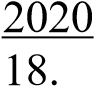 *Benallie, K.J., McClain, M.B., Harris, B., Schwartz, S.E. (2020). Brief Report: Validation of the Autism Spectrum Knowledge Scale General Population Version in parent populations. Journal of Autism and Developmental Disorders, 50, 4577-4565. Impact Factor: 5.671. 1st Quartile (Developmental & Educational Psychology).  Cited 6 times. 17. 	Farmer, R., McGill, R., Dombrowski, S., McClain, M.B., Harris, B., Lockwood, A., Powell, S., …, & Stinnett, T. (2020). Teleassessment with children and adolescents during the coronavirus (COVID-19) pandemic and beyond: Practice and policy implications. Professional Psychology: Research and Practice, 51(5), 477-487. Impact Factor: 2.492. 2nd Quartile (Psychology: Miscellaneous).  Cited 36 times. 16. Harris, B., Barton, E.E., & McClain, M.B. (2020, online first). Inclusion of racially and ethnically diverse populations in ASD intervention research. Research in Autism Spectrum Disorders.	doi.org/10.1016/j.rasd.2020.101551	Impact Factor: 3.275. 1st Quartile (Clinical Psychology).  Cited 9 times. 15. Harris, B.H., McClain, M.B., Schwartz, S., & *Haverkamp, C.R. (2020). Knowledge of autism spectrum disorder among school psychology graduate students. Contemporary School Psychology, 24, 239-247. Impact Factor: N/A. Quartile: N/A.  Cited 12 times. 14. 	McClain, M.B., Harris, B.H., Schwartz, S., & *Golson, M.E. (2020). Evaluation of the Autism Spectrum Rating Scales in a Diverse Sample. Journal of Psychoeducational Assessment, 38(6), 740-752. Impact Factor: 2.083. 1st Quartile (Education).  Cited 7 times. 13. McClain, M.B., Harris, B., Schwartz, S.E., *Golson, M.E., *Haverkamp, C.R. (2020). The ASKSP Revised (ASKSP-R) as a measure of ASD knowledge for professional populations. Journal of Autism and Developmental Disorders, 50(3), 998-1006. Impact Factor: 5.671. 1st Quartile (Developmental & Educational Psychology).  Cited 12 times. 12. 	McClain, M.B., Shahidullah, J.D., Mezher, K., *Haverkamp, C.R., *Benallie, K.J., & Schwartz, S.E. (2020). School-clinic care coordination for youth with ASD: A national survey of school psychologists. Journal of Autism and Developmental Disorders, 50(9), 3081-3091. Impact Factor: 5.671. 1st Quartile (Developmental & Educational Psychology).  Cited 17 times. 11. Shahidullah, J., McClain, M.B., Azad, G., Mezher, K., & McIntyre, L.L. (2020). Coordinated autism care across schools and medical settings: Considerations for School Psychologists.  Intervention in School and Clinic, 56(2), 107-114. Impact Factor: 1.280. 3rd Quartile (Clinical Psychology).  Cited 18 times. 10. Strait, J.E., Dawson, P., Walther, C., Strait, G.G., Barton, A., & McClain, M.B. (2020). Refinement and psychometric evaluation of the Executive Skills Questionnaire-Revised. Contemporary School Psychology, 24, 378-388. Impact Factor: N/A. Quartile: N/A.  Cited 19 times. 9. Strait, J.E., Strait, G.G., McClain, M.B., Casillas, L., Streich, K., Harper, K., & Gomez, J. (2020). Classroom mindfulness education effects on meditation frequency, stress, and self-regulation. Teaching of Psychology, 32(4), 312-329.  Impact Factor: 1.865. 2nd Quartile (Education).  Cited 18 times. 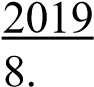 Harris, B.H., McClain, M.B., *Haverkamp, C.R., Cruz, R., *Benallie, K.J., & *Benney, C.M. (2019). School-based assessment of autism spectrum disorder among culturally and linguistically diverse children. Professional Psychology: Research and Practice, 50(5), 323-332. Impact Factor: 2.492. 2nd Quartile (Psychology: Miscellaneous).  Cited 23 times. 7. McClain, M.B., Harris, B., Schwartz, S.E., *Benallie, K.J., *Golson, M.E., & *Benney, C.M. (2019). Development and validation of the Autism Spectrum Knowledge Scale General Population version: Preliminary analyses. Journal of Autism and Developmental Disorders, 49(7), 3007-3015. Impact Factor: 5.671. 1st Quartile (Developmental & Educational Psychology).  Cited 17 times. 6. Muncey, M.P., Yoho, S.E., McClain, M.B. (2019). Confidence of school psychologists and speech-language pathologists in assessing children with hearing loss and other co-occurring disabilities. Language, Speech, and Hearing Services in Schools, 50(2), 224-236.  Impact Factor: 3.000. 1st Quartile (Language & Linguistics).  Cited 8 times. 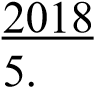 McClain, M.B., & Otero, T.L., *Haverkamp, C.R., & *Molsberry, F. (2018). Autism Spectrum Disorder assessment and evaluation research in 10 School Psychology Journals from 2007 to 2017. Psychology in the Schools, 55(6), 661-679.  +Impact Factor: 1.247. 2nd Quartile (Developmental and Educational Psychology).  Cited 11 times. 4. Shahidullah, J., Azad, G., Mezher, K., McClain, M.B., & McIntyre, L.L. (2018). Linking the Medical and Educational Home to Support Children with Autism Spectrum Disorder: Practice Recommendations. Clinical Pediatrics, 57(13), 1496-1505. +Impact Factor:1.544. 2nd Quartile (Pediatrics, Perinatology and Child Health).  Cited 27 times. 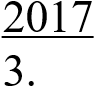 McClain, M.B., Hasty Mills, A.M., Murphy, L.E. (2017). Inattention and hyperactivity in children with autism spectrum disorder, intellectual disability, and attention-deficit/hyperactivity disorder. Research in Developmental Disabilities, 70, 175-184.  Impact Factor: 3.586. 1st Quartile (Clinical Psychology).  Cited 52 times. 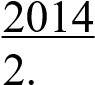 Martinez, R. S., Harris, B., & McClain, M.B. (2014). Practices that promote English reading for English learners (ELs). Journal of Educational and Psychological Consultation, 24(2), 128-148.  Impact Factor: 2.697. 3rd Quartile (Psychology: Miscellaneous).  Cited 48 times. 2013  McIntosh, K., Martinez, R.S., Ty, S.V., McClain, M.B. (2013). Scientific research in school psychology: Leading researchers weigh in on our past, present, and future. Journal of School Psychology, 51, 267-318.  Impact Factor: 5.192. 1st Quartile (Developmental and Educational Psychology).  Cited 33 times. In Review 13. 	Aller, T. B., Kelley, H. H., Covington, B., Barrett, T. S., Levin, M. E., & McClain, M. B. (2023) An examination of the protective effect of psychological flexibility among autistic adults experiencing psychological distress. 12. 	*Benallie, K.J, *Benney, C.M., McClain, M.B., & *Bakner, K.E. (reject & resubmit). Life Satisfaction in Children with and without Disabilities. 11. 	*Golson, M.E., *Bera, J., Kim, J., Williams, S., McClain, M.B., Schwartz, S.E., Harris, B., Sullivan, A. (in review). Racial and Gender Bias in School Psychologists’ Special Education Classification Considerations. 10. 	*Golson, M.E., McClain, M.B., & Domenech Rodriguez, M.M. (in review). ADHD and racially and ethnically minoritized students: A scoping review.  9. *Golson, M. E., McClain, M. B., & McMahon, C. (in review). Autism Knowledge: Critical Issues in the Literature and Recommendations for Selecting and Reporting on Assessments. 8. 	Golson, M.E., McClain, M.B., Schwartz, S.E., Harris, B., & Gabrielsen, T. (in review). Measuring Autism Symptomology in Boys and Girls: Investigating Measurement Invariance of the Autism Spectrum Rating Scales Across Gender. 7. 	*Haverkamp, C. R., *Bakner, K., *Bera, J., McClain, M. B., Kokobas, H., & Al-Ameen, M. N. (in review). Perceptions of technology among college students with and without dis/abilities. 6. *Haverkamp, C.R., *Roanhorse, T.T., McClain, M.B., Harris, B., *Bakner, K.E., *Benney, C.M., & *Golson, M.E. (revised & resubmitted). How does culture impact school-based autism evaluations? Perspectives from school psychologists. 5. McClain, M.B., *Golson, M.E., *Haverkamp, C.R., Ryan, T., Harris, B., McMahon, C., Campbell, J.M., ^Ha, Jennifer, *Bakner, K., *Bera, J. (in review). Autism knowledge publication trends. 4. McClain, M.B., Schwartz, S.E., Azad, G., *Bakner, K.B., & Shahidullah, J.D. (revised & resubmitted). A revision to the Attitudes Toward Healthcare Teams Scale: Emphasis on broad disciplines and interdisciplinary collaboration. 3. McMahon, C.M., McClain, M.B., Wells, S., Thompson, S., & Shahidulla, J.D. (in review). Autism knowledge assessments: A closer examination of validity by autism experts.  2. +Voorhees, M.C., McClain, M.B., +Vogeler, H., +McDougal, K., +Michael, Am., +Manwaring, R., Simonsmeier, V., Peacock, G.G. (in review). Interprofessional collaboration trainees’ perceptions of interprofessional healthcare and educational teams. Wynn, C.J., McClain, M.B., *Roanhorse, T.T., *Golson, M.E., Harris, B., *Bera, J., & *Shahid, R. (in review). Culture impacts the perceived importance of social communication and interaction skills. Conference Proceedings  1. Atashpanjeh, H., Behfar, A., Haverkamp, *C.R., McClain, M.B., & Al-Ameen, M. N. (2022). Intermediate Help with Using Digital Devices and Online Accounts: Understanding the Needs, Expectations, and Vulnerabilities of Young Adults. In International Conference on HumanComputer Interaction (pp. 3-15). Springer, Cham. Edited Books 1. McClain, M.B., Shahidullah, J.D., Mezher, K.R. (Eds.). (2020). Interprofessional Care Coordination for Pediatric Autism Spectrum Disorder: Translating Research into Practice. New York, New York: Springer Publishing Company. Book Chapters 6. Harris, B., & McClain, M.B. Best Practices in School-Based Autism Assessment (in press). Best Practices in School Psychology VI. 5. Bundock, K., Simonsmeier, V., *Golson, M.E., Covington, B., & McClain, M.B. (2020). Promoting Academic Success. In M.B. McClain, J.D. Shahidullah, & K.R. Mezher (Eds.). In M.B. McClain, J.D. Shahidullah, & K.R. Mezher (Eds.). Interprofessional Care Coordination for Pediatric Autism Spectrum Disorder: Translating Research into Practice. New York, New York: Springer Publishing Company. 4. McClain, M.B., Shahidullah, J.D., & Mezher, K.R. (2020). Introduction to Interprofessional Care Coordination for Pediatric Autism Spectrum Disorder: Translating Research into Practice. In M.B. McClain, J.D. Shahidullah, & K. Mezher (Eds.). Interprofessional Care Coordination for Pediatric Autism Spectrum Disorder: Translating Research into Practice. New York, New York: Springer Publishing Company. 3. McClain, M.B., *Haverkamp, C.R., Holt, J., Peacock, G.G., Winter, S. (2020). Interprofessional Training and Education. In M.B. McClain, J.D. Shahidullah, & K.R. Mezher (Eds.).  Interprofessional Care Coordination for Pediatric Autism Spectrum Disorder: Translating Research into Practice. New York, New York: Springer Publishing Company. 2. Mezher, K.R., Shahidullah, J.D., & McClain, M.B. (2020). Conclusions and Future Directors for Interprofessional Care Coordination for Pediatric Autism Spectrum Disorder: Translating Research into Practice. In M.B. McClain, J.D. Shahidullah, & K.R. Mezher (Eds.). Interprofessional Care Coordination for Pediatric Autism Spectrum Disorder: Translating Research into Practice. New York, New York: Springer Publishing Company. 1. Skiba, R.J., Middelberg, L., & McClain, M.B. (2013). Multicultural issues in schools’ accommodation of EBD students (disciplinary practices, referral, identification and intervention). In H.M. Walker & F.M. Gresham (Eds.) Evidence-based practices for addressing school-related behavior problems and disorders. Guilford Press. Invited Encyclopedia Entries McClain, M.B., & Shahidullah, J.D. (2020). School-clinic care coordination for youth with autism spectrum disorder. In F. Volkmar (Ed). Encyclopedia of Autism Spectrum Disorders. New York, New York: Springer Publishing Company. Publications, Non-Peer Reviewed 2. McClain, M.B., Harris, B.H., Schwartz, S., & *Haverkamp, C.R., *Golson, M.E. (2019). Development and validation of the Autism Spectrum Knowledge Scale – Professional Version: Preliminary analyses. https://doi.org/10.17605/OSF.IO/8M9UB Cited 5 times. 1. 	 McClain, M.B., Otero, T.L., & Haut, J. (2014). Single subject design in educational research: The use of effect size measures in analysis and interpretation. In SAGE Research Methods Cases. London, United Kingdom: SAGE Publications, Ltd.  https://dx.doi.org/10.4135/978144627305014534173  	Cited 14 times. Grants, Fellowships, & Contracts *Denotes USU graduate student ^Denotes USU undergraduate °Denotes postdoctoral fellow Funded, Active  	N/A Funded, Inactive 13. Ty B. Aller, Tyson Barrett, Michael Levin & Maryellen Brunson McClain. Psychological flexibility in adults with ASD: Psychological distress in the context of COVID-19. COVID-19 Request for Research, National Research Consortium on Mental Health in Intellectual and Developmental Disabilities at The Center for START Services. $10,000. April 2021-April 2022. Role: Co-I. 12. Maryellen Brunson McClain. Psychoeducational Assessment Supports. Edith Bowen Laboratory School. August 2021-May 2022. $15,372.00. 11. Maryellen Brunson McClain, Dakota Pond, & °Shelley R. Upton. Development and Creation of a 3-Course Series on Autism Identification and Service Navigation. USU Extension. $5,000. 2021-2022. Role: PI. 10. Maryellen Brunson McClain, Jeffrey D. Shahidullah, & Matthew J. Gormley. Geisinger Health System. Assessment and management of ADHD: Pediatric resident perspectives on training and practice. $5,000. 2021-2022. Role: PI. 9. 	Camille J. Wynn. Acoustic-Prosodic Entrainment in the Context of Autism Spectrum Disorder. National Institutes of Health, NIDCD F31 Award. April 2021-August 2022. Role: Consultant. 8. Maryellen Brunson McClain & Vicki Simonsmeier. Convergent validity and performance consistency of standardized measures of reading for children with ASD. Woodcock Institute. $15,000. September 1, 2019-December 31, 2021. Role: PI. 7. Maryellen Brunson McClain. Psychoeducational Assessment Supports. Edith Bowen Laboratory School. January 2021-May 2021. $3,446.42. 6. Kaitlin Bundock, Gregory Callan, & Maryellen Brunson McClain. The effects of a rate of change intervention on the achievement and self-regulation of students with learning disabilities. Office of Research and Graduate Studies Research Catalyst Grant, Utah State University. $19,729.58. January 2020-December 31, 2020. Role: Co-I. 5. Bryn Harris & Maryellen Brunson McClain. Evaluating measurement invariance in the Gilliam Autism Rating Scale. School of Education and Human Development, University of Colorado Denver. $1,000. 2020. Role: Co-I. 4.  Maryellen Brunson McClain & Vicki Simonsmeier. Convergent validity and performance consistency of standardized measures of reading for children with ASD. College of Education and Human Services-Center for Persons with Disabilities Fellowship. Utah State University. $22,906.06. Role: PI. 3. Maryellen Brunson McClain & Sarah Yoho Leopold. The effects of background noise on children with autism spectrum disorder. Office of Research and Graduate Studies Research Catalyst Grant, Utah State University. $20,000.00. January 1, 2019-December 31, 2019. Role: PI. 2. Bryn Harris & Maryellen Brunson McClain. Evaluating measurement invariance among African American and Latino parents completing the Autism Spectrum Rating Scale. School of Education and Human Development, University of Colorado Denver. $1,000. 2019. Role: Co-I. 1.  Bryn Harris & Maryellen Brunson McClain. Evaluating measurement invariance among African American and Latino parents completing the Autism Spectrum Rating Scale. School of Education and Human Development, University of Colorado Denver. $800. 2018. Role: Co-I. Under Review  	N/A Not Funded 15. Kaitlin Bundock, Gregory L. Callan, Maryellen Brunson McClain, & Sharlene A. Kiuhara, Senior Personnel: Will van Dijk & Jessica F. Shumway. Collaborative Research: The Effects of a Rate of Change Intervention on the Achievement and Self-Regulation of Students with Learning Disabilities. National Science Foundation, The Discovery Research PreK-12 program (DRK-12). (Proposed Period: 7/1/2023-6/30/2027). Amount Requested: $2,486,500.   14. Ty. B Aller, Tyler L. Renshaw, Megan E. Golson, Maryellen Brunson McClain. Clinical Validity of the CDI-2 and MASC-2 with Autistic Youth. Pearson Requested: $14,904.00. Role: Co-I. 13. Kaitlin Bundock, Gregory Callan, & Maryellen Brunson McClain. The Effects of a Rate of Change Intervention on the Achievement and Self- Regulation of Students with Learning Disabilities. National Science Foundation. Requested: $1,584,519.57. Role: Co-I. 12. *Tyus Roanhorse & Maryellen Brunson McClain. Caregiver experiences undergoing autism diagnostic evaluations for their children during the COVID-19 pandemic. Requested: $2,000. Role: Co-I. 11. Maryellen Brunson McClain & Dakota Pond. School-Community Interagency Collaborations to Promote Efficient, Accurate, and Timely Identification of Autism in Early Childhood. Eunice Kennedy Shriver National Institute of Child Health and Human Development. Requested: $72,994.57. Role: PI. 10. Maryellen Brunson McClain, *Kandice Benallie, Ty Aller, Tyson Barrett, & °Shelley R. Upton. Family and individual factors’ influence on autistic youths’ well-being: A strengths-based approach. National Research Consortium on Mental Health in Intellectual and Developmental Disabilities at The Center for START Services. $14,992. Role: PI. 9. Maryellen Brunson McClain & Joe Cottrell. School-community collaboration for improving the assessment and identification of autism. Autism Council of Utah. Requested: $30,000. Role: PI. 8. Maryellen Brunson McClain, °Shelley R. Upton, & Vicki Simonsmeier. Parents’ perspectives of the autism evaluation process during COVID-19. Autism Council of Utah. Requested: $5,000. Role: PI. 7.  Maryellen Brunson McClain, Sarah Yoho Leopold, & Sarah E. Schwartz. The effects of background noise on reading for children with autism spectrum disorder. Eunice Kennedy Shriver National Institute of Child Health and Human Development. Requested: $275,000. Role: PI. 6. Maryellen Brunson McClain. Development and validation of a school-based universal screener for autism spectrum disorder. Society for the Study of School Psychology. Requested: $19,998. Role: PI. 5. Kaitlin Bundock, Gregory Callan, & Maryellen Brunson McClain. The effects of a rate of change intervention on the achievement and self-regulation of students with learning disabilities. Office of Research and Graduate Studies Research Catalyst Grant, Utah State University. Requested: $19,729.58. Role: Co-I. 4. Maryellen Brunson McClain & Vicki Simonsmeier. Reading skills and performance in children with and without ASD. Woodcock Institute. Requested: $14,953. Role: PI. 3. Maryellen Brunson McClain & Sarah Yoho Leopold. The effects of background noise on children with autism spectrum disorder. Office of Research and Graduate Studies Research Catalyst Grant, Utah State University. Requested: $19,899.06. Role: PI. 2. Sarah Yoho Leopold & Maryellen Brunson McClain. Understanding speech in noise by children with autism spectrum disorder. ASHFoundation (ASHA). Requested: $10,000. Role: Co-I. 1.  Maryellen Brunson McClain & Sarah E. Yoho. Reading and background noise in children with autism spectrum disorder. Utah Autism Council. Requested: $4,500. Role: PI. Presentations *Denotes USU graduate student ^Denotes USU undergraduate student +Denotes UREND trainee International Conference Presentations & Workshops 10. McClain, M.B., Mezher, K.R., & Gardner, L.M. (2023, October). Autism Evaluations: Collaboration with School Psychologists and School Teams. Invited presentation for the International Collaboration for Diagnostic Evaluation of Autism (IDEA). 9. Harris, B., & McClain, M.B. (2023, July). Culturally and Linguistically Responsive ASD Identification within a Global Context. Workshop presented at the International School Psychology Association Annual Conference, Bologna, Italy. 8. Harris, B., & McClain, M.B. (2023, July). Global Collaborative on Advancing Equity in Autism Identification Practices. Roundtable presented at the International School Psychology Association Annual Conference, Bologna, Italy. 7. Moé, A., Bakker, H., McClain, M.B., Honlein, R., Mastopoulos, A., & Matteucci, M.C. (2023, July). School Psychologists in a Changing World. How Should They be Trained? the International School Psychology Association Annual Conference, Bologna, Italy. 6. *Golson, M.E., McClain, M.B., & Murphy, L.E. (2021, May). Executive Functioning Skills in Early Childhood: Comparing Children with ASD, ID, and Co-Occurring ASD and ID. Poster presented at the virtual meeting of the International Society of Autism Research Annual Meeting, Montreal, Canada. 5. 	*Golson, M.E., McClain, M.B., Schwartz, S.E., *Bakner, K.E., Gabrielsen, T., & Harris, B. (2021, May). Measurement Invariance across Gender of the ASRS in a Non-Clinical Diverse Sample. Poster presented at the virtual meeting of the International Society of Autism Research Annual Meeting, Montreal, Canada. 4. *Benallie, K.J., *Golson, M.E., McClain, M.B., & Harris, B. (2019, May). The Current State of ASD Knowledge in the General Population. Poster presented at the Society for Autism Research Annual Meeting, Montreal, Canada. 3. *Golson, M.E., McClain, M.B., & Harris, B.H. (2019, May). Construct Validity of the ASRS in a Non-Clinical Diverse Sample. Poster presented at the 2019 International Society for Autism Research Annual Meeting, Montreal, Canada. 2. *Haverkamp, C.R., & McClain, M.B. (2019, May). Reading Skills and Background Noise in Children with and without Autism Spectrum Disorder. Poster presented at the 2019 International Society for Autism Research Annual Meeting, Montreal, Canada. 1. McClain, M.B., & *Haverkamp, C.R. (2019, May). Reading Skills in Children with and without Autism Spectrum Disorder. Poster presented at the 2019 International Society for Autism Research Annual Meeting, Montreal, Canada.  National Conference Presentations 45. 	Phan, M. L., Renshaw, T. L., Domenech Rodriguez, M. M., & McClain, M. B. (2024, February).  Teacher-implemented mindfulness-based intervention on teacher stress and student prosocial behavior. Paper accepted at the annual convention of the National Association of School Psychologists, New Orleans, LA. 44. 	*Bera, J., Roanhorse, T., McClain, M. B., Harris, B. (2023, February) Predictive Relations of Inequity in Rural Rocky Mountain West Schools. Paper accepted at the 2023 National Association of School Psychologists Annual Convention, Denver, Colorado. 43.	Longhurst, D., *Bera, J., *Roanhorse, T., McClain M. B., (2023, February). Assessing convergent validity and consistency among standardized reading tests. Poster accepted at the 2023 National Association of School Psychologists Annual Convention, Denver, Colorado. 42.	*Roanhorse, T. T., Wynn, C., *Bera, J., McClain, M. B. (2023, February). A Cross-Cultural Examination of Social Communication and Interaction. Poster accepted at the 2023 National Association of School Psychologists Annual Convention, Denver, Colorado. 41. *Bera, J., *Golson, M.E., McClain, M.B., & Farmer, R.L. (2022, February). Testing Measurement Invariance in the Vineland 3. Poster presented at the 2022 National Association of School Psychologists Annual Convention, Boston, MA. 40. 	*Golson, M.E., *Roanhorse, T., & McClain, M.B. (2022, February). Experiences with ADHD and Related Services Voiced by Diverse Students. Paper presented at the 2022 National Association of School Psychologists Annual Convention, Boston, MA. 39. *Roanhorse, T. *Haverkamp, C.R., McClain, M.B., & Harris, B. (2022, February). Perspectives from Practitioners: The Impact of Culture on Autism Evaluations. Paper presented at the 2022 National Association of School Psychologists Annual Convention, Boston, MA. 38. *Roanhorse, T., Haverkamp, C.R., McClain, M.B., & Harris, B. (2022, February). Modifications and Adaptations of the ADOS-2 with Minoritized Students. Poster presented at the 2022 National Association of School Psychologists Annual Convention, Boston, MA. 37. *Benallie, K.J., McClain, M.B., Harris, B., & Peacock, G.G. (2021, August). Measuring and understanding ASD knowledge among parents. Poster presented at the virtual meeting of the 2021 Annual Psychological Association, Division 33. 36. *Benallie, K.J., *Roanhorse, T.T., McClain, M.B., *Bakner, K.E., and ^Ha. J. (2021, August). Executive functioning in children with ASD+ADHD and ASD+ID: A systematic review. Poster presented at the virtual meeting of the 2021 Annual Psychological Association, Division 33. 35. *Golson, M.E., *Benallie, K. J., McClain, M.B., Harris, B., & *Haverkamp, C. R. (2021, August). Measuring parent perceptions of social communication and interaction across cultures. Poster presented at the virtual meeting of the American Psychological Association, Division 33. 34. *Golson, M.E., McClain, M.B., & Schwartz, S.E. (2021, August). Measurement Invariance of the Conners-3. Poster presented at the virtual meeting of the American Psychological Association, Division 16. 33. *Bakner, K., *Benallie, K. J., *Benney, C. M., & McClain, M. B. (2020, February). Analyzing life satisfaction in children with and without disabilities. Paper presented at the 2020 National Association of School Psychologists Annual Convention, Baltimore, MD. 32. *Benallie, K. J., *Golson, M. E., *Roanhorse, T.T., *Haverkamp, C.R, & McClain, M. B. (2020, February). A systematic review of American Indian Students in School Psychology Research. Poster presented at the 2020 National Association of School Psychologists Annual Convention, Baltimore, MD. 31. *Benney, C.M., *Golson, M.E., McClain, M.B. (2020, February). App-Based Mindfulness for Students with and Without Disabilities. Paper presented at the 2020 National Association of School Psychologists Annual Convention, Baltimore, MD. 30. *Haverkamp, C.R., *Benney, C.M., McClain, M. B., & Otero, T. L. (2020, February). Single-case design in school psychology journals: 2010-2018. Poster presented at the 2020 National Association of School Psychologists Annual Convention, Baltimore, MD. 29. *Haverkamp, C. R., *Golson, M.E., & McClain, M. B. (2020, February). An app-based early academic skills intervention for children with ASD. Paper presented at the 2020 National Association of School Psychologists Annual Convention, Baltimore, MD. 28. *Golson, M.E., *Benallie, K.J., *Benney, C.M., McClain, M.B., Harris, B. (2020, February). Knowledge of ASD with School-Based Professionals. Paper presented at the 2020 National Association of School Psychologists Annual Convention, Baltimore, MD. 27. Longhurst, D., *Benney, C.M., Callan, G., & McClain, M.B. (2020, February). Measuring Reading Motivation with Microanalysis. Poster presented at the 2020 National Association of School Psychologists Annual Convention, Baltimore, MD. 26. McClain, M.B., *Haverkamp, C.R., *Benallie, K.J., *Benney, C.M., & Harris, B. (2020, February). School-based ASD assessment of culturally and linguistically diverse students. Paper presented at the 2020 National Association of School Psychologists Annual Convention, Baltimore, MD. 25. *Roanhorse, T.T., *Benallie, K.J., *Haverkamp, C.R., *Golson, M.E., & McClain, M.B. (2020, February). American Indians’ perceptions of disabilities: A review and proposed study. Poster presented at the 2020 National Association of School Psychologists Annual Convention, Baltimore, MD. 24. *Benallie, K.J., *Benney, C.M., & McClain, M.B. (2019, February). Analyzing Life Satisfaction in Children with Disabilities. Poster presented at the 2019 National Association of School Psychologists Annual Convention, Atlanta, GA. 23. *Benallie, K.J., *Benney, C.M., Peacock, G.G., & McClain, M.B. (2019, February). Knowledge of ASD in the general and Parent Population. Paper presented at the 2019 National Association of School Psychologists Annual Convention, Atlanta, GA. 22. *Benney, C.M., *Cavender, S.C., Hayborne, M., & McClain, M.B. (2019, February). Effect of Mindfulness and Academic Stress on Reading for Students with SLD. Poster presented at the 2019 National Association of School Psychologists Annual Convention, Atlanta, GA. 21. *Cavender, S.C., *Haverkamp, C.R., McClain, M.B., & Harris, B. (2019, February). Assessing Graduate Training on ASD Assessment through Syllabi Content Analysis. Poster presented at the 2019 National Association of School Psychologists Annual Convention, Atlanta, GA. 20. *Golson, M.E, *Haverkamp, C.R., & McClain, M.B. (2019, February). Effectiveness of a LetterWriting App Intervention for Children with ASD. Poster presented at the 2019 National Association of School Psychologists Annual Convention, Atlanta, GA. 19. *Haverkamp, C.R., & McClain, M.B. (2019, February). Comparing two emotion identification interventions for children with ASD. Paper presented the 2019 National Association of School Psychologists Annual Convention, Atlanta, GA. 18. +Hillam, J., +Lewis, S., +Dahir, N., McClain, M.B., & Simonsmeier, V. (2018, March). Knowledge of Autism Spectrum Disorder (ASD) Among Preservice Audiology and School Psychology Students. Poster presented at the 2018 Annual Early Hearing Detection and Intervention Meeting, Denver, CO. 17. *Haverkamp, C.R., & McClain, M.B. (2018, February). Comparing Emotion Identification Interventions for Children with ASD. Poster presented at the 2018 National Association of School Psychologists Annual Convention, Chicago, IL. 16. McClain, M.B., Harris, B., & *Haverkamp, C.R. (2018, February). Knowledge of Autism Spectrum Disorder and Preservice School Psychology Trainees. Paper presented at the 2018 National Association of School Psychologists Annual Convention, Chicago, IL. 15. McClain, M.B., Schatz, R.B., & *Haverkamp, C.R., & Yoho, S.E. (2018, February). Reading Skills and Background Noise: Children with Autism Spectrum Disorder. Paper presented at the 2018 National Association of School Psychologists Annual Convention, Chicago, IL. 14. Otero, T.L., McClain, M.B., & *Haverkamp, C.R. (2018, February). Assessing Autism in the Schools: Current State and Future Directions. Practitioner Conversation conducted at the 2018 National Association of School Psychologists Annual Convention, Chicago, IL. 13. +Winter, C., Ryan, T., Merrill, A., McClain, M.B., +Dahir, N., Peacock, G., Harris, B. (2017, November). Assessing LEND Trainees' Knowledge of Autism Spectrum Disorder. Poster presented at the 2017 Association of University Centers for Disabilities Annual Conference, Washington, DC. 12. Irby, S.M., Gardner, L., Norfolk, P., McClain, M.B., Rovane, A., Keisling, B., & Murphy, L. (2017, June). Cognitive profiles for ID, ASD, and dual-diagnosed ASD/ID in young children. Poster presented at the 2017 American Association on Intellectual and Developmental Disabilities Annual Meeting, Hartford, CT.   11. Gilbertson, D., Peacock, G.G., & McClain, M.B. (2017, February). School-based anxiety treatment: winning tugs of war with school hassle. Paper presented at the 2017 National Association of School Psychologists Annual Convention, San Antonio, TX. 10. Hasty Mills, A., McClain, M.B., & Murphy, L. (2016, February). ADHD symptoms in Autism Spectrum Disorder, Intellectual Disability, and ADHD. Poster presented at the 2016 National Association of School Psychologists Annual Convention, New Orleans, LA. 9. McClain, M. B., & Strait, J. A. (2016, February). Using Evidence-Based Reading Interventions with English Language Learners. Practitioner conversation conducted at the 2016 National Association of School Psychologists Annual Convention, New Orleans, LA. 8. Peterson, R., McClain, M.B., Wise, J.M., & Ormiston, H. (2016, February). Examining selected Tier 2 interventions for outcomes disaggregated by race. Paper presented at the 2016 National Association of School Psychologists Annual Convention, New Orleans, LA.  7. Strait, J.A., & McClain, M. B. (2016, February). Through a different lens: Trauma-informed school psychology practice. Miniskills session presented at the 2016 National Association of School Psychologists Annual Convention, New Orleans, LA. 6. Haut, J.M., McClain, M.B., & Katzenstein, J.M. (2015, June). Neurocognitive late effects following proton beam radiation therapy in two pediatric craniopharyngioma patients. Poster presented at the American Academy of Clinical Neuropsychology annual conference, San Francisco, CA. 5. 	McClain, M.B., Jones, K.M., Welton, M., & Castaneda, L. (2014, February). Paired reading as a reading fluency intervention for English learners. Poster presented at the National Association of School Psychologists annual conference, Washington, DC. 4. McClain, M.B., Ty, S.V., McIntosh, K., & Martinez, R.S. (2013, August). The past, present, and future of scientific research in school psychology 2: Results. Paper presented at the American Psychological Association annual conference, Honolulu, HI. 3. Galford, S.L., McClain, M.B., Spegel, K.M., Nellis, L.M., Skiba, R.J., Ritter, S. (2013, February). English learners: Effective assessment practices and professional development. Paper presented at the National Association of School Psychologists annual conference, Seattle, WA. 2. McClain, M.B., Skiba, R.J., & Chung, C.G. (2012, February). Disproportionality and suspensions: Level of schooling and types of infractions. Paper presented at the National Association of School Psychologists annual conference, Philadelphia, PA. 1. Skiba, R., McClain, M.B., Chung, C. G., Trachok, M., Williams, N., Cuadrado, J. (2011, October). Consistent and ubiquitous: Contributions to racial and ethnic disparities in school suspension and expulsion. Paper presented at the 35th Annual Conference of the Teacher Educators for Children with Behavioral Disorders, Tempe, AZ Regional Conference Presentations 5. ^Ha, J., & McClain, M.B. (2019, April). Attention and Reading Correlation Differences in School Aged Children with ASD and Typically Developing Children. Poster presented at the Rocky Mountain Psychological Association annual conference, Denver, CO. 4. *Golson, M.E., & McClain, M.B. (2019, April). ADHD Service Provision for Racial/Ethnic Minorities: A Review. Poster accepted for the Rocky Mountain Psychological Association annual conference, Denver, CO. 3. Benallie, K., Benney, C., McClain, M.B., Schwartz, S., Peacock, G., & Harris, B. (2018, April). Autism Spectrum Knowledge Scale (ASKS): General Population Version: Development and preliminary validation. Poster presented at the Rocky Mountain Psychological Association annual conference, Denver, CO. 2. Otero, T.L., McClain, M.B., Haut, J., Schatz, R. (2013, November). Single subject design in educational research: The use of effect size measures in analysis and interpretation. Paper presented at the Indiana Association of School Psychologists annual conference, Indianapolis, IN. 1. McClain, M.B., Galford, S.L., Spegel, K.M., Nellis, L.M., Skiba, R.J., Ritter, S. (2012, October). English learners: Effective assessment practices and professional development. Paper presented at the Indiana Association of School Psychologists annual conference, Indianapolis, IN. Local Presentations 7. Muncy, M., Yoho, S.E., & McClain, M.B. (2018, May). Confidence of school psychologists and speech-language pathologists in assessing children with hearing loss and other co-occurring disabilities. Poster presented at the Regional Audiology Research Symposium, Utah State University. Logan, UT. 6. Thiede, N., Yoho, S.E., & McClain, M.B. (2018, May). Word recognition in noise by children with autism spectrum disorder. Poster presented at the Regional Audiology Research Symposium, Utah State University. Logan, UT.  5. Bovee, C., Yoho, S.E., & McClain, M.B. (2017, April). The effects of background noise on children with and without autism spectrum disorder. Poster presented at the Student Research Symposium at Utah State University. Logan, UT. 4. McClain, M.B., (2015, June). Psychological Assessment and Differential Diagnosis in the Pediatric Early Childhood Population. Presented at Psychology Rounds at St. Jude Children’s Research Hospital, Memphis, TN. 3. McClain, M.B. (2015, April). Appropriate ASD Diagnostic and Screening Assessment for Culturally and Linguistically Diverse Children. Presented at the Boling Center for Developmental Disabilities, LEND Professional Development Presentation, Memphis, TN. 2. McClain, M.B., Koch, S.M., & Wall, J.R. (2013, April). Youth in foster care and special education: Services provided and outcomes. Poster presented at the LEND Trainee Poster Session: Maternal and Child Health Poster Session. Indianapolis, IN. 1. McClain, M.B. & Chen, S. (2013, March). Paired reading intervention for ELL students who are struggling with reading. Poster presented at the Special Education Research Seminar, Bloomington, IN. Symposia 6. Braden, J. (chair), Albers, C., Farmer, R.L., McClain, M.B. (2022, August). The Dearth and Importance of Replications for School Psychology. Symposium presented at the 2022 American Psychological Association Annual Meeting, Minneapolis, MV, Division 16. 5. McClain, M.B. (chair), Azad, G. (co-chair/discussant), Esler, A., Golson, M.E., Harris, B., Herrera, V., Sridhar, A., Straiton, D., Taormina, I (2022, August). Culturally Responsive Autism Practices. Symposium presented at the 2022 American Psychological Association Annual Meeting, Minneapolis, MN, Division 33. 4. McClain, M.B. (chair), Harris, B., Campbell, J.M., McMahon, C., Harrison, A.J. (discussant). Current State of Autism Knowledge in Research and Practice: Implications and Future Directions. Symposium presented at the 2021 Virtual American Psychological Association Annual Convention, Division 33. 3. Neece, Cameron (chair), Shahidullah, J.D., McClain, M.B., Brinster, M., & Butter, E. (discussant) (2021, August). Optimizing Inter-Professional Care Coordination for Youth with Autism Spectrum Disorder. Symposium presented at the 2021 Virtual American Psychological Association Annual Convention, Division 33. 2. McClain, M.B. (co-chair), Mezher, K.R. (co-chair), Shahidullah, J.D., Safer-Lichtenstein, J., Forman, S.G., & McIntyre, L.L. (discussant) (2019, August). Collaboration between the Educational and Medical Homes in Service Provision for Students with ASD. Symposium presented at the 2019 American Psychological Association Annual Convention, Chicago, IL, Divisions 16 & 33. 1. Strait, J.A., Strait, G.G., McClain, M.B., Gilbertson, D., Williams, C., & Lara, V. (2018, February). Expanding Practice: Experimental Interventions to Enhance College Student Success. Symposium presented at the 2018 National Association of School Psychologists Annual Convention, Chicago, IL. Workshops and Miniskills 7. McClain, M.B., Harris, B., Campbell, J.M. (2023, February). Best Practices in School-Based Autism Assessment. Workshop accepted for the 2023 National Association of School Psychologists Annual Convention, Boston, MA.  6. McClain, M.B. & Golson, M.E. Best Practices in School-Based Autism Assessment & Identification. Workshop presented at the 2022 Autism Translational Research Workshop, Provo, UT. 5. McClain, M.B., Harris, B., Campbell, J.M. (2022, February). Best Practices in School-Based Autism Assessment. Workshop presented at the 2022 National Association of School Psychologists Annual Convention, Boston, MA.  4. Begay, K., Otero, T.L., McClain, M.B., Gabrielsen, T., & Harris, B. Assessing autism in school settings: Meeting underserved, diverse population needs. Miniskills presented at the 2020 National Association of School Psychologists Annual Convention, Baltimore, MD. 3. Gabrielsen, T., McClain, M.B., Harris, B., Begay, K., & Otero, T.L. (2019, February). Assessing autism in school settings: Meeting underserved, diverse population needs. Miniskills presented at the 2019 National Association of School Psychologists Annual Convention, Atlanta, GA. 2. Strait, J., Dawson, P., Strait, G., & McClain, M.B. (2019, February). The ESQ-R: Assessing executive skills within an MTSS model. Miniskills presented at the 2019 National Association of School Psychologists Annual Convention, Atlanta, GA.  1. McClain, M.B., *Haverkamp, C.R. (2017, January). Differential diagnosis when ASD is the Referral Question. Presentation at the Autism Translational Research Workshop, Provo, UT. Honors and Awards 2022 	Selected to participate in the Institute for Advanced Study Recently Tenured Working Group,  Indiana University 2019 	Selected to participate in the Proposal Writing Institute, Utah State University 2017 	Selected to participate in the School Psychology Research Collaboration Conference (SPRCC) 2014 	Recipient of the Frieda Alice Renfro Fellowship 2013 	Counseling and Educational Psychology Travel Award 2011 	Delta Kappa Gamma Women’s International Education Society Scholarship Indiana Association of School Psychologists Stana Michael Scholarship Nominated Student Liaison to the Indiana Association of School Psychologists 2011 	Elected co-president Student Affiliates in School Psychology, Indiana University chapter Teaching Experience Graduate Courses Taught P650: Topic Seminar in Educational Psychology (Assessment I) Indiana University, Bloomington, Indiana Fall 2022 P697: Advanced Practicum in School Psychology Indiana University, Bloomington, Indiana Fall 2022 P7395: Advanced Psychology Practicum Utah State University, Logan, Utah Fall 2019, Spring 2020, Summer 2020, Fall 2020, Spring 2021, Summer 2021, Fall 2021 P6810: Advanced Assessment of Autism Spectrum Disorder Utah State University, Logan, Utah Fall 2017, Fall 2018, Fall 2019, Fall 2020 P6410: Psychoeducational Assessment Utah State University, Logan, Utah Fall 2016, Spring 2018 P6810: School-Based Academic and Behavioral Intervention Utah State University, Logan, Utah  Spring 2017 Student Mentees *denotes graduated student PhD Kandice Benallie (née Olson), Utah State University, expected May 2023 Jac’lyn Bera, Indiana University, expected May 2026 Megan Golson, Utah State University, expected May 2024 Cassity Haverkamp, Utah State University, expected May 2023 Tyus Roanhorse, Indiana University, expected May 2026 Rabbiya Shahid, Indiana University, expected May 2027 EdS *Chandler Benney, Utah State University, 2021 *Kaelah Bakner, Utah State University, 2022 Undergraduate (Honors Thesis Mentees) *Kinsley Baston (Biology) *Jennifer Ha (Psychology) 2021 Student Grants & Awards 2023 	American Psychological Association Minority Fellowship Program, Jac’lyn Bera 2023 	Psi Chi Graduate Research Grant, Megan Golson, $1,200 2022 	Trainers of School Psychology Graduate Student Scholarship, Megan Golson 2022 	NASP Diversity Dialogue Selected Presenter, Tyus Roanhorse 2021 	APA Division 16 Pearson Student Poster Competition, Megan Golson 2021 	USU Walter R. Borg Scholarship Award, Kandice Benallie, $2,500 2021 	USU Kenneth Merrell School Psychology Award, Kaelah Bakner, $1,500 2021  	USU Robins Achievement of the Year Award, Jennifer Ha 2020 	American Psychological Association Division 16 Top 25 Poster, Jennifer Ha 2020  Selected APA Division 16 Committee on Ethnic Minority Affairs Undergraduate Scholars  Program, Jennifer Ha 2020  	Psi Chi Graduate Research Grant, Kandice Benallie, $1,500 2020  	USU Graduate Research & Creative Opportunities Grant, Megan Golson, $1,000 2020 	Kenneth Merrell School Psychology Award, Megan Golson, $1,000 2020  	Anthony LaPray Scholarship, Cassity Haverkamp, $1,500 2020  	Psi Chi Graduate Research Grant, Megan E. Golson, $1,500 2020  	Aden N. & Phyllis J. Frandsen Scholarship, Jennifer Ha, $1,400 2020  	Undergraduate S.T.A.R. award, Jennifer Ha 2019  	Kenneth Merrell School Psychology Award, Kandice Benallie, $1,000 2019  	Anthony LaPray Scholarship, Megan Golson, $1,500 2019  	USU Graduate Research & Creative Opportunities Grant, Kandice Benallie, Cassity Haverkamp,  Megan Golson, & Erica Ficklin, $1,000 2019  	Summer Psi Chi Mamie Phipps Clark Diversity Graduate Research Grant, Kandice Benallie, $1,500 2019  	USU Undergraduate Research Fellow, Jennifer Ha, $3,000 2019  	Psi Chi Regional Travel Grant, Jennifer Ha, $400 2018  	Kenneth Merrill School Psychology Award, Cassity Haverkamp, $1,000 2018  	National Association of School Psychologists Graduate Student Research Grant, Cassity  Haverkamp, $1,000 2017  	Kenneth W. Merrell Scholarship, Cassity Haverkamp, $1,000 PhD Advisees Indiana University Britany Beauchesne Jac’lyn Bera Tyus Roanhorse Rabbiya Shahid Alexa Brownell Gwendolyn Davis Utah State University Kandice Benallie Megan Golson Cassity Haverkamp EdS Advisees Utah State University Kaelah Bakner Chandler Benney Tida Blackburn Student Committees Chair – Doctoral Dissertations *denotes degree conferred Britany Beauchesne (School Psychology, Indiana University), proposed October 12, 2023, Cross-Cultural  Social Communication and Interaction Skills in Early Childhood Autism Evaluations Kandice Benallie (School Psychology, Utah State University), defended April 22, 2023, Executive  Functioning Skills in Children with ASD, Co-occurring ASD/ID, and Co-occurring ASD/ADHD Cassity Haverkamp (School Psychology, Utah State University), defended April 28, 2023, App-Based  Academic Interventions for Children with Autism Spectrum Disorder Megan Golson (School Psychology, Utah State University), proposed June 29, 2022, Evaluating the  Presence and Effects of ADHD Knowledge  Chair – Master’s Theses *Jac’lyn Bera (School Psychology, Utah State University), defended May 3, 2022, Predictors of Special  Education Inequity in Rural Rocky Mountain West Schools *Tyus Roanhorse (School Psychology, Utah State University), defended May 2, 2022, Developing Cultural  Competency among Sixth-Grade Students through Indigenous Knowledge and Place-based Education *Megan Golson (School Psychology, Utah State University), defended December 4, 2020, Minortized  Student Experiences with Psychoeducational Service Provision for Attention-Deficit/Hyperactivity  Disorder *Fiona Molsberry (School Psychology, Utah State University), defended March 10, 2020, Reducing Daily  Hassles in the Classroom: Teaching Coping Techniques to Elementary School Children *Tida Blackburn (School Psychology, Utah State University), defended August 30, 2019, The Relation  between Mindfulness, Academic Stress, and Attention *Cassity Haverkamp (School Psychology, Utah State University), defended November 21, 2019, Comparing  Two Emotion Identification Interventions for Children with Autism Spectrum Disorder Chair – Undergraduate Honors Theses *Jennifer Ha (Psychology, Utah State University), Evaluating a Brief Autism Knowledge Intervention in the  General Population, completed May 2021 Committee Member – Doctoral Dissertations  Indiana University Jordan Amor (School Psychology, Indiana University), in progress Akua A. Asomani-Adem (School Psychology, Indiana University), defended April 6, 2023 Alexandria Thielmeyer (School Psychology, Indiana University), proposed October 24, 2022 Jazlyn Rowan (School Psychology, Indiana University), in progress Utah State University Maria de la Caridad (Cari) Alvarez, (Clinical/Counseling Psychology, Utah State University), defended  February 10, 2022  Trisha Chase (Clinical/Counseling/School Psychology, Utah State University), defended May 1, 2018 Samantha Corralejo (Clinical/Counseling Psychology, Utah State University), defended August 21, 2018 Benjamin Covington (Neuroscience, Utah State University), defended November 18, 2021 Elizabeth Diamond (Disability Studies, Utah State University), defended April 14, 2022  Annie Galizio (Behavior Analysis, Utah State University), defended June 25, 2020 Anna Kemple (School Psychology, Utah State University), defended November 9, 2018 Elizabeth King (Nutrition, Utah State University), defended April 19, 2021 April Litchford (Nutrition, Utah State University), defended November 4, 2019 Stephanie Mattson (Applied Behavior Analysis, Utah State University), defended April 20, 2022  McKenna Voohres (Nutrition, Utah State University), defended June 7, 2022 Sean Weeks (School Psychology, Utah State University), defended November 15, 2021 Committee Member – Master’s Theses Stephanie Vinal (School Psychology, Utah State University), defended May 2, 2022 Kandice Benallie (School Psychology, Utah State University), defended October 11, 2019 Aliya Halterman (School Psychology, Utah State University), defended March 16, 2022  David Longhurst (School Psychology, Utah State University), defended October 26, 2021  Kendra McPhearson (School Psychology, Utah State University), defended April 26, 2018  McKell Nelson (School Psychology, Utah State University), defended September 28, 2017 Christine Taylor (School Psychology, Utah State University), defended November 26, 2018 Amy Wolfe (School Psychology, Utah State University), defended December 12, 2018 Committee Member – PhD Program Advisory Committee/Qualifying Exams Jordan Amor (School Psychology, Indiana University) Parker Beckman (School Psychology, Indiana University) Jazlyn Rowan (School Psychology, Indiana University) Ciara Thomas (School Psychology, Indiana University) Committee Member – EdS Program Adivsory Committee Nathaniel Branam (School Psychology, Indiana University) Kendall Fields (School Psychology, Indiana University) Rebeca Hayes (School Psychology, Indiana University) Committee Member – Graduate Program Qualifying Projects Benjamin Covington, Neuroscience, Utah State University, defended April 23, 2020 Monica Muncey, Audiology, Utah State University, AuD Clinical Research Project defended July 31, 2018 Rizu Paudel, Computer Science, Utah State University, completed April 22, 2022 Kandice Benallie Psychology, Utah State University, Undergraduate Honors Project completed May 5, 2017 Committee Member – Outside Institutions Jasric Bland, School Psychology, University of Memphis, thesis defended June 27, 2023 Rizu Paudel, Computer Science, Utah State University, dissertation proposed March 21, 2023 Mary Phan, School Psychology, Utah State University, defended May 1, 2023 Theresa Schinkowitch, School Psychology, Lehigh University, qualifying project proposed September 22, 2022 Graduate Student Research Mentees (Indiana University) Parker Beckman (School Psychology PhD), 2022-present Jennifer Ha (Social Psychology PhD), 2022-2023 Ja’Toria Palmer (School Psychology PhD), 2022-present Ciara Thomas (School Psychology PhD), 2022-present Undergraduate Student Research Advisees Kinsley Batson (Human Biology/Sociology, Utah State University), 2021-present Jack Fjeldsted (Psychology, Utah State University), 2016-2018 Genovieve Gibson (Psychology, Utah State University), 2017-2018 Jennifer Ha (Psychology, Utah State University), Undergraduate Research Fellow, 2018-2021 Walaa Hmeida (Psychology, Utah State University), 2021-present Madison Hurmence (Psychology, Utah State University), 2016-2017 Justin Jenkins (Psychology, Utah State University), 2019-2020 Hannah Johnson (Psychology, Utah State University), 2021 Mattie Mecham (Psychology, Utah State University), 2022 Madelyn Money (Psychology, Utah State University), Spring 2017 Abbie Newmeyer (Psychology, Utah State University), 2022 Tacy Petersen (Psychology, Utah State University), 2021 Rebekah Ritchey (Psychology, Utah State University), Undergraduate Research Fellow, 2021-2022 Nicole Smith (Psychology, Utah State University), 2018-2019 Lynda Tobar (Communicative Disorders, Utah State University), 2018-2019 Connor Wengreen (Psychology, Utah State University), 2019-2020 Makell Wilson (Psychology, Utah State University), 2017-2018 Postdoctoral Fellows Mentored Shelley Upton, PhD (Psychology, Utah State University), 2020-2022 Utah Regional LEND Trainees Mentored Cassity Haverkamp, 2018-2019 Kandice Benallie, 2019-2020 Erica Ficklin, 2019-2020 Sean Weeks, 2019-2020 Megan Golson, 2019-2020 Siri Sedgwick, 2019-2020 Shelley Upton, 2019-2020 David Longhurst, 2020-2021 Tyus Roanhorse, 2020-2021 Stephanie Vinal, 2020-2021 Nai-Jiin Yang, 2020-2021 Professional Service National Service Regional Service 2018-2020 	Board Member – Utah Association of School Psychologists (UASP)  	 	Conference Committee, 2018-2020 Research Committee, 2018-2020 Shortages Committee, 2019-2020 University Service 2023-present 	Member – Graduate Faculty Council 2023-present 	Committee Member, School of Education Policy Council, Indiana University 2023 	 	Annual Review Committee, Department of Counseling & Educational Psychology, Indiana  University 2022 	 	Mission Task Force, Department of Counseling & Educational Psychology, Indiana  University Search Committee Member – Lecturer in School Counseling 2021-2022 	Utah State University Institutional Review Board 2021 	 	Search Committee Member – Clinical Assistant Professor/Integrated Assessment Division  Psychologist, Department of Psychology/Sorenson Foundation Legacy Center for Clinical Excellence, Utah State University 2020  	 	Search Committee Member – Clinical Assistant Professor/Integrated Assessment Division  Psychologist, Department of Psychology/Sorenson Foundation Legacy Center for Clinical Excellence, Utah State University 2020 	 	Search Committee Chair – Postdoctoral Fellowship in Child Clinical Psychology Sorenson Legacy Center for Clinical Excellence, Department of Psychology, Center for Persons with Disabilities 2019  Search Committee Member – Clinical Assistant Professor/Clinic Director Behavioral Health  Clinic, Department of Psychology/Sorenson Foundation Legacy Center for Clinical Excellence, Utah State University 2018-2021 	Faculty Sponsor, Student Leaders – National Association of School Psychologists, Utah State  University 2018-2021 	Faculty Adviser – Student Association of School Psychologists (SASP), Utah State University 2018-2019 	Search Committee Member – Tenure-Track Faculty Member, School Psychology, Utah State University  2017-present 	Steering Committee – School Psychology Doctoral Program, Utah State University 2017-2018 	Search Committee Member – Tenure-Track Faculty Member, School Counseling- Rehabilitation, Utah State University 2017 	 	Faculty Judge – Student Research Symposium, Utah State University 2017 	 	Proposal Reviewer – URCO/GRCO Grants, Utah State University 2016-2017 	Search Committee Member – Tenure-Track Faculty Member, School Psychology, Utah State University  2013-2014 	Graduate Student Member – International Programs Committee, Indiana University  2011 	Graduate Student Committee Member – Excellence in Mentoring Faculty Award, Indiana University  Professional Affiliations American Psychological Association  	Division 5 Quantitative and Qualitative Methods Division 16 School Psychology  	Division 33 Intellectual and Developmental Disabilities/Autism Spectrum Disorders  	Division 42 Psychologists in Independent Practice  	Division 45 Society for the Psychological Study of Culture, Ethnicity, and Race  	Division 53 Society of Clinical Child and Adolescent Psychology Indiana Association of School Psychologists Indiana Psychological Association International School Psychology Association International Association for Autism Research National Association of School Psychologists Education August 2015 Doctor of Philosophy, School Psychology (APA Accredited, NASP Approved) Minors: Counseling Psychology; Inquiry Methodology Indiana University, Bloomington, IN May 2012 Master of Science in Education, Learning & Developmental Sciences Indiana University, Bloomington, IN May 2008 Bachelor of Arts, Psychology Minor: Spanish 2023 	 Committee Member, Task Force: Professional Practice Guidelines for Assessment and  Intervention for Individuals with ASD, APA Division 33 2023 	 Guest Editor Special Issue of School Psychology Improving Student Outcomes through  Interprofessional and Interagency Partnerships 2022-present Executive Board Member, APA Division 33  2022-present Co-Chair, Diversity & Inclusion Committee, APA Division 33 2022 	 Committee Member, Diversity & Inclusion Committee, APA Division 33 2021-present  Ad Hoc Reviewer – Journal of Special Education 2021-present  Cultural Diversity & Autism Internship Grant Proposal Reviewer – International Society  for Autism Research 2021-present  Editorial Board – Journal of Autism and Developmental Disorders 2021-present Ad Hoc Reviewer – Journal of School Psychology 2021-present Ad Hoc Reviewer – Journal of Special Education 2020-present Ad Hoc Reviewer – School Psychology Review 2020-present Ad Hoc Reviewer – School Psychology 2020-present Ad Hoc Reviewer – Applied Neuropsychology Child 2019-present Ad Hoc Reviewer – Journal of Applied School Psychology 2018-present Editorial Board – Assessment for Effective Intervention 2018-2019 Proposal Reviewer – Association of University Centers on Disabilities Annual Conference 2017-present Ad Hoc Reviewer – Psychology in the Schools 2016-2021 Proposal Reviewer – National Association of School Psychologists Annual Convention 2015-present Proposal Reviewer – APA Annual Convention, Division 16 